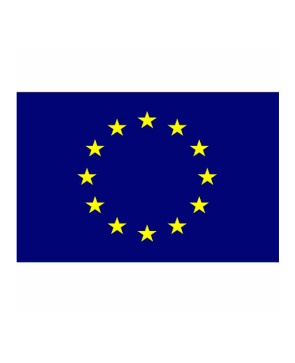 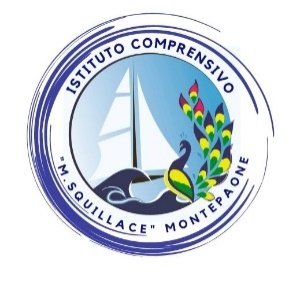 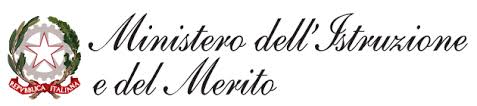 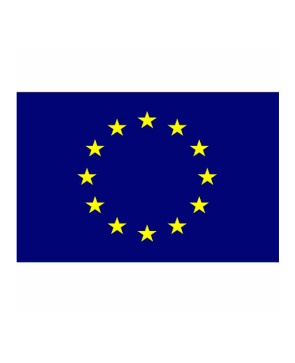 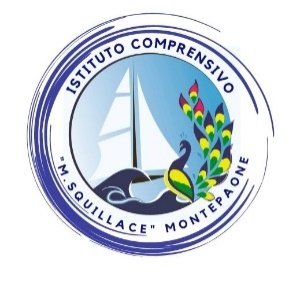 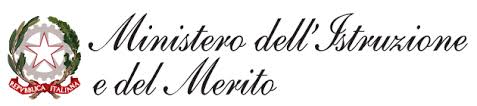 ATTIVITA’ di ACCOGLIENZA Al Dirigente Scolastico dell’I.C.“Mario Squillace” di MontepaoneVIAGGIO D’ISTRUZIONE (LECCE)
I sottoscritti __________________________________________________ 	 genitori/tutori dell’alunno/a	 	_________frequentante nel corrente anno scolastico 2023-2024 la classe____________________________ del plesso di ______________________________________AUTORIZZANOIl/la proprio/a figlio/a a partecipare al viaggio d’istruzione a Lecce organizzato da codesto Istituto Comprensivo. Data, ……………………………..                                                                            Firma dei genitori______________________________________________________________________________________